Publicado en Madrid el 03/11/2022 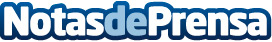 Helen Doron English hace entrega a FESBAL el premio del concurso  "Young Heroes – Be Kind. Pass it On!"La franquicia puso en marcha una campaña el año pasado para apoyar la Gran Recogida de Alimentos. Como resultado, se ha realizado la entrega de un cheque por valor de 5.000 euros a la Federación Española de Bancos de Alimentos FESBAL, tras ganar un concurso internacional basado en las buenas acciones de sus alumnosDatos de contacto:Esperanza López900877077Nota de prensa publicada en: https://www.notasdeprensa.es/helen-doron-english-hace-entrega-a-fesbal-el Categorias: Franquicias Idiomas Educación Solidaridad y cooperación Premios http://www.notasdeprensa.es